РЕШЕНИЕ 12 июля 2021 года № 303а. ХакуринохабльО награждении Почетным знаком Государственного Совета – Хасэ Республики Адыгея «Закон. Долг. Честь» Меретукова А.Д.Совет народных депутатов МО «Шовгеновский район»РЕШИЛ:	Просить Государственный Совет – Хасэ Республики Адыгея наградить Почетным знаком Государственного Совета – Хасэ Республики Адыгея «Закон. Долг. Честь.», за многолетний добросовестный труд в органах муниципальной власти Меретукова Аслана Довлетбиевича – председателя Совета народных депутатов муниципального образования «Шовгеновский район».Председатель Совета народных депутатовМО «Шовгеновский район»						     А.Д. Меретукова. Хакуринохабль№ 264								« 12 »  07  2021г.                                                                                  Председателю							Государственного Cовета – Хасэ								Республики Адыгея								Нарожному В.И.Уважаемый Владимир Иванович!	Совет народных депутатов МО «Шовгеновский район» просит Государственный Совет – Хасэ Республики Адыгея наградить Почетным знаком Государственного Совета – Хасэ Республики Адыгея «Закон. Долг. Честь.», за многолетний добросовестный труд в органах муниципальной власти Меретукова Аслана Довлетбиевича – председателя Совета народных депутатов муниципального образования «Шовгеновский район». Председатель Совета народных депутатов МО «Шовгеновский район»                                 А.Д. МеретуковРЕСПУБЛИКА АДЫГЕЯСовет народных депутатов    муниципального образования«Шовгеновский район»АДЫГЭ РЕСПУБЛИКМуниципальнэ образованиеу«Шэуджэн район»я народнэ депутатхэм я Совет     РЕСПУБЛИКА АДЫГЕЯСовет народных депутатовМуниципального образования «Шовгеновский район»385440, а. Хакуринохабль, ул. Шовгенова, 9           АДЫГЭ РЕСПУБЛИКМуниципальнэ образованиеу «Шэуджэн район»янароднэ депутатхэм я Совет385440, къ.  Хьакурынэхьабл,ур. Шэуджэным ыцI,9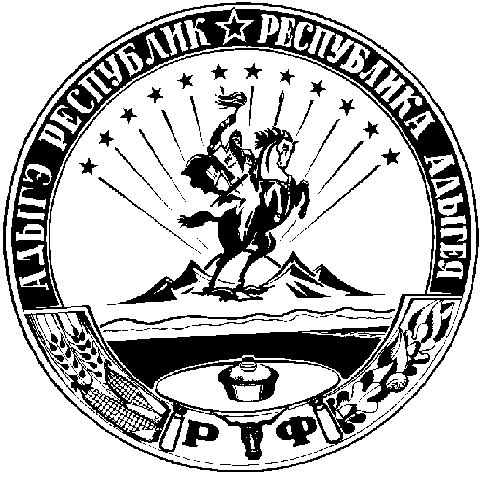 